王安石〈原過〉學習單  【學生版】設計者：育成高中 楊雅貴                             題解題目訊息與思辯三、作者介紹與創作背景：王安石王安石字介甫，號半山，北宋撫州臨川（今江西臨川）人，生於宋真宗天禧五年（1021），卒於宋哲宗元祐元年（1086），年六十六。仁宗嘉祐五年(1060) 入京為三司度支判官，呈〈上仁宗皇帝言事書〉。熙寧三年（1070）拜同中書門下平章事（宰相），大力推行新法。此後在變法政爭中一再罷相、起用。熙寧九年（1076），以體力就衰，讒謗交集，辭去相位，退居金陵（今江蘇南京）。神宗元豐三年封荊國公，世稱王荊公。卒諡文，又稱王文公。王安石〈原過〉一文，旨在探討「過」是什麼、怎樣改過、如何看待他人改過自新等問題的論文。宋神宗時期，王安石推行變法。反對新法的守舊派，對王安石本人及其擁護者，極盡人身攻擊之能事，認為他們是奸詐及反覆無常之人。王安石的這篇文章就是對於這些攻擊的回擊。寫於宋英宗治平中（1063-1066）居金陵時，此時王安石四十三至四十六歲，因母喪回江寧守喪期間。宋英宗在位時期屢次徵召王安石赴京任職，王安石均以服母喪為由，未入朝任官。三、文體：「原」體「原」，是文體之一種，「原」是探究本源的意思。這類文體寫作目的，在針對某種理論、觀念或社會習俗等，從根源上作探討。始於唐代．韓愈所作的「五原」指的是：〈原毀〉、〈原道〉、〈原性〉、〈原人〉、〈原鬼〉等五篇。而後人因之，如清．黃宗羲〈原君〉（用以探究君主設立起源）等。四、〈原過〉全文閱讀理解與分析（一）第一段文意理解與分析段旨天地有時會失常而出現差錯，所以人不免會失常而犯過，但重要的是要能回復常道，方法就是遷善改過。※請閱讀下表之文意簡析與結構表，並回答問題： 1.依據甲段文字，天地犯過（陵曆斗蝕／崩馳竭塞）為失常表現，下列關於根據天地失常比例圖，下列選項最適當的是： 2.依據乙段文字，下列關於人與聖賢的差異圖，下列選項最適當的：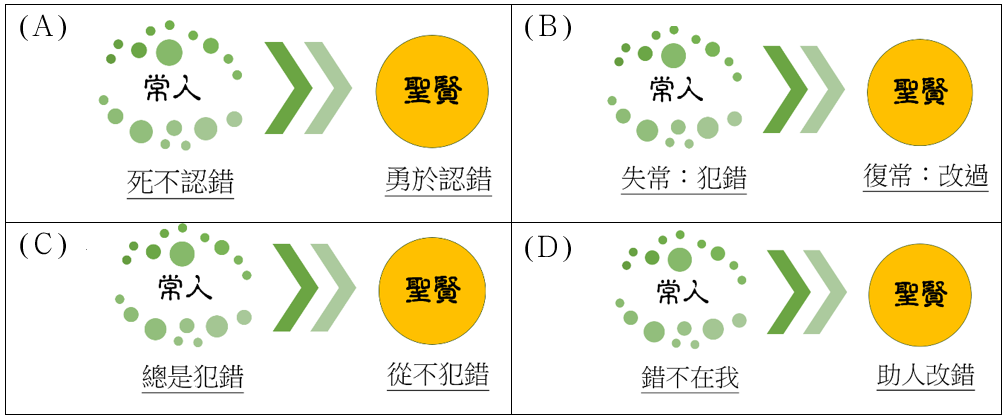 3.依據丙段文字，關於太甲、孔子、楊雄三人對「過」的看法，請連連看。4. 根據此段，作者認為人之所以會「犯過」的觀點，下列選項最適當的是：　　□「犯過」是正常表現：天地都會出錯，人犯錯當然不用感到意外　　□「犯過」是正常表現：常人只要犯錯後能改過，必定能成為聖賢　　□「犯過」是失常表現：天出錯會產生連鎖效應，連帶影響地與人　  □「犯過」是失常表現：如果犯錯，要能回復常態，而非每況愈下（二）第二段文意理解與分析段旨以他人對作者友人改過遷善的質疑，表示不認同。※請閱讀下表之文意簡析與結構表，並回答問題：1.依據甲段文字，關於作者友人改過歷程，下列選項說明最適當的是：　　□犯錯後能有羞恥心　            　□改過的契機是決心　  □後悔是改過的動力　              □後悔就等於是改過2.依據甲段文字，其他人對作者友人改過的看法，下列說明最不適當的是：　　□改過之後的好品德，並非真本性　  □改過只是裝模作樣，不可相信　　□世人喜歡看表面功夫，容易被騙　  □人性就有改過的本質，可以相信3.凡是在語文中，激發本意、問而不答，而答案在問題的反面的修辭技巧，稱為「激問」。依據乙段文句「夫豈知言哉？」用法，與下列選項使用方式不相同的是： 　  □則物與我皆無盡也，而又何羨乎？（〈赤壁賦〉） 　  □言偃在側，曰：「君子何嘆？」（〈大同與小康〉）（懸問）　　□世人皆濁，何不淈其泥而揚其波？（〈漁父〉） 　  □人非生而知之者，孰能無惑？（〈師說〉）（三）第三段文意理解與分析段旨舉自己友人改過遷善之例，對一般人對改過遷善的質疑，表示不認同。※請閱讀下表之文意簡析與結構表，並回答問題：1.依據甲段文字 ，人保有本性的兩條件：思（思辨）、行（實踐），下列「思」、「行」關係圖與說明表示最適當的是： 2.依據乙段文字 ，「失而復得，廢而復舉」的關鍵因素是：   □只要其中一天改過就可以了     　 □要面對錯誤，認真檢討過失　 □必須思考改過，並切實改進     　 □一旦悔過，要做到持續反省3.丙段文字，在駁斥他人對作者友人改過遷善是「非其性」的說法。有關作者的駁斥理由，下列選項說明正確的是：   □上天所賦予人的美好靈性，永遠不會遭受戕害　 □一旦有錯誤的思考與行為，本性就會徹底敗壞　 □只要做到確實改過遷善，仍能保有良善的本性　 □即使改過遷善，也已經傷害了本性，無法回復4.配合題：丁段文字，以財物的被盜與保有為例來說明本性與「過」的關係。請參照選項，作出正確配對：參考選項： (Ａ)在己身 (Ｂ)不在己身   (Ｃ)犯過   (Ｄ)原罪  （E）改過遷善5.依據戊段文字，關於「性失復得，曰非其性，可乎？」的推論因素，下列敘述最適當的是：   □本性如財物所有權，不會改變      　 □犯過如財物貶值，會傷害本性　 □改過如財物升值，會提昇本性      　 □從不犯過的人，等於財物保值五、全文統整與分析1. 本文探究「過」的概念的輕重圖如右，依據圖示與本文寫作手法的說明，下列最不適當的選項是：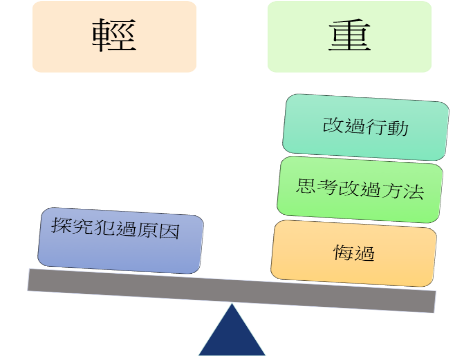 □不欲深究人之所以犯過的原因□改過遷善的思考與行動更重要□找不到確實原因，顧左右而言他□對犯過者的人性保有信心與寬容2.關於本文內容，下列選項敘述適當的有：（多選）  □天地難免會失常而犯錯，所以人難免會失常而犯錯　□因為聖賢也是人，太甲、孔子、楊雄一定也會犯錯 　□並未提出「犯錯」的確實原因，只從「失常」帶過 　□重視改過遷善的思考與行動，對人性能改過有信心　□其實財物失而復得並不容易，改過遷善也很難做到※3-4題為題組，請閱讀文章，回答下列問題。3.關於甲文「不理會錯誤」的觀點，下列選項不屬於此類的是：   □自從改名字之後，運氣變好了　 □青少年熬夜就是沉迷於玩手機 　 □價格便宜的物品大多品質不好　 □江郎才盡往往是因為文思枯竭4.根據甲、乙兩文，王安石的說法是否屬於「不理會錯誤」？請先勾選「是」或「否」，再說明你據以判斷的理由。（勾選與說明理由，兩者必須相配合）六、延伸閱讀※請閱讀下列文章之後，回答問題：1.關於「自我辯護」跟說謊或找藉口的不同之處，下列敘述適當的是：  □說謊是自我欺騙，自我辯護是為求自保 （兩者相反）　□說謊是保護自我，自我辯護能讓人相信自己做得很好　□說謊是為了推託責任，自我辯護是為了讓自己保有權力（兩者相反）　□說謊是為了提升自我，自我辯護可避免在事後深受折磨（前者未必）2.「盲目無謂的自我辯護如同流沙，會讓我們陷在困境中更無法抽身。我們無法看清自己的錯誤，更遑論修改導正」請舉出你自己或你所知道的「自我辯護」的事例，並嘗試分析何以自我辯護的原因。【想一想：關於「為什麼」】我們使用「為什麼」直到找出根本原因。當你問「為什麼會發生?」，你想得到的回應是「因為那個」，然後你接著問「那個為什麼會出現?」你預期的是「因為發生其他事了」；之後不斷地以「為什麼」來推敲，最終會知道最根本的原因，即因最初的決定、失敗，或是導致結果發生的事件。這個結果可能成功，令你想再來一次，或想避免重蹈覆轍。──麥可．卡雷特作，游卉庭譯：《思辨的檢查：有效解決問題的終生思考優化法則》【原文】　　天有過乎？有之，陵曆斗蝕是也[1]。地有過乎？有之，崩馳竭塞是也[2]。天地舉有過，卒不累覆且載者何[3]？善復常也[4]。人介乎天地之間，則固不能無過，卒不害聖且聖賢者何？亦善復常也。故太甲思庸[5]，孔子曰勿憚改過[6]；楊雄貴遷善[7]，皆是術也。【譯文】天有過錯嗎？有的話，那麼日食、月食便是天的過錯。地有過錯嗎？有的話，那麼土地的崩塌、河水的枯竭就是地的過錯。天和地都有過錯，但天地終究不都覆育包容萬物了，這是什麼原因呢？是因為天和地（犯錯後）善於恢復到常態。人活在天與地之間，那本來就不可能沒有過錯，但終究不會妨害那些聖明且賢能的人（因犯錯，而使其自暴自棄，不重視品德修養）？這也是因為聖賢（犯錯後）善於恢復到常態。所以殷商皇帝太甲（即位後不賢，被伊尹放逐，三年後因其能改前過）思念常道，而復位；孔子說有了過錯，就不要怕改正；楊雄認為品德修養貴在改過向善，這（都是指出改過遷善）就是（善復常的）方法。【注釋】[1]陵曆斗蝕：謂天上的星辰超越了原有的軌道而越入它星軌道，古人多指日食、月食等天體現象。[2]崩馳竭塞：謂地有崩塌，水有枯竭。「馳」字誤，當作「弛」。《抱朴子．論仙》：「百川東注，而有北流之浩浩；坤道至靜，而或震動而崩弛。」[3]覆且載：謂天覆於上，地載（ㄗㄞˋ，承受）於下，覆育包容。「覆載」：指天地，比喻範圍廣大無所不包或恩澤普遍。[4]善復常也：善於恢復調整到正常的狀態。[5]太甲思庸：太甲，《史記．殷本紀》：「太甲，成湯適長孫也，是為帝太甲。」《尚書．太甲》上：「太甲既立，不明。伊尹放諸桐。三年，復歸於亳，思庸。」孔穎達《疏》：「太甲既立為君，不明居喪之禮，放諸於桐宮，使之思過。三年，復歸於亳都。以其能改前過，思念常道故也。」庸：指常道。[6]勿憚改過：《論語．學而》：「過，則勿憚改。」楊伯峻《注》：「有了過錯，就不要怕改正。」[7]楊雄貴遷善：楊雄又作揚雄，揚雄《法言．學行》：「大人之學也爲道，小人之學也爲利。……是以君子貴遷善。遷善者，聖人之徒與！」遷善，去惡為善，改過向善。（原文、注釋參見宋．王安石著、李之亮箋注：《王荊公文集箋注》）【注釋】[1]陵曆斗蝕：謂天上的星辰超越了原有的軌道而越入它星軌道，古人多指日食、月食等天體現象。[2]崩馳竭塞：謂地有崩塌，水有枯竭。「馳」字誤，當作「弛」。《抱朴子．論仙》：「百川東注，而有北流之浩浩；坤道至靜，而或震動而崩弛。」[3]覆且載：謂天覆於上，地載（ㄗㄞˋ，承受）於下，覆育包容。「覆載」：指天地，比喻範圍廣大無所不包或恩澤普遍。[4]善復常也：善於恢復調整到正常的狀態。[5]太甲思庸：太甲，《史記．殷本紀》：「太甲，成湯適長孫也，是為帝太甲。」《尚書．太甲》上：「太甲既立，不明。伊尹放諸桐。三年，復歸於亳，思庸。」孔穎達《疏》：「太甲既立為君，不明居喪之禮，放諸於桐宮，使之思過。三年，復歸於亳都。以其能改前過，思念常道故也。」庸：指常道。[6]勿憚改過：《論語．學而》：「過，則勿憚改。」楊伯峻《注》：「有了過錯，就不要怕改正。」[7]楊雄貴遷善：楊雄又作揚雄，揚雄《法言．學行》：「大人之學也爲道，小人之學也爲利。……是以君子貴遷善。遷善者，聖人之徒與！」遷善，去惡為善，改過向善。（原文、注釋參見宋．王安石著、李之亮箋注：《王荊公文集箋注》）文意簡析與結構文意簡析與結構文意簡析與結構原文分段論述天天地善於回復常道反天地失常而有過事例１天有過乎？有之，陵曆斗蝕是也甲論述天天地善於回復常道反天地失常而有過事例２地有過乎？有之，崩馳竭塞是也甲論述天天地善於回復常道正天地善於回復常道問天地舉有過，卒不累覆且載者何？甲論述天天地善於回復常道正天地善於回復常道答善復常也甲論述人人改過遷善，可回復常道論人有過（失常），只要復常，仍可成聖賢問人介乎天地之間，則固不能無過，卒不害聖且聖賢者何？ 乙論述人人改過遷善，可回復常道論人有過（失常），只要復常，仍可成聖賢答亦善復常也。乙論述人人改過遷善，可回復常道敘（事例）例證：善改過的三人故太甲思庸，孔子曰勿憚改過；楊雄貴遷善，皆是術也丙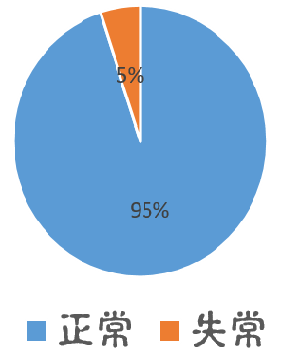 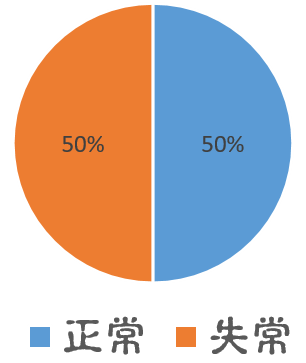 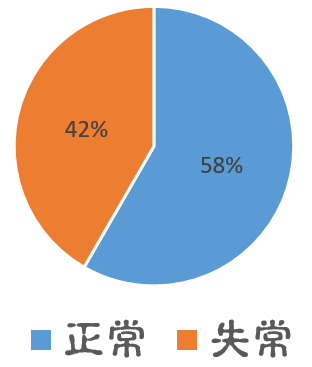 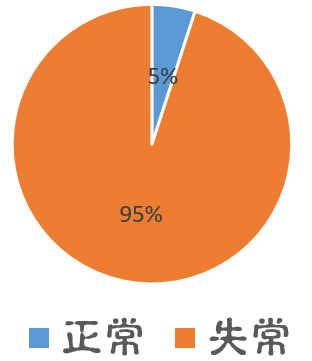 失常佔0.5% 失常佔50% 失常佔42% 失常佔95% □□□□人物連連看對「過」的看法太甲改過不易，需要勇氣孔子知過能改的典範人物楊雄對改過向善十分肯定【原文】　　予之朋有過而能悔，悔而能改，人則曰：「是向之從事云爾[8]。今從事與向之從事弗類，非其性也，飾表以疑世也[9]。」夫豈知言哉？【譯文】我的朋友犯錯後能悔悟，悔悟後又能改正，人們就說：「他仍是之前那個犯錯的人罷了。他現在的（改過自新後）行為與之前（犯錯的所作所為）是不相同，但並不是他真正的本性，而他（改過自新）是粉飾外在作為來迷惑世人眼目的啊。」這哪裡是有遠見的言論呢？【注釋】[8]從事：行事、辦事、處理事務，此指所作所為。漢代以來，三公及郡縣長官可以自辟（ㄅㄧˋ，徵召）僚屬，這些僚屬統稱為從事，即跟從主官做具體事務的人。舊所謂官吏，官指朝廷任命的各級主要官員，吏指的就是從事。《漢書．丙吉傳》：「坐法失官，歸為州從事。」[9]飾表以疑世：粉飾外表以迷惑世人。【注釋】[8]從事：行事、辦事、處理事務，此指所作所為。漢代以來，三公及郡縣長官可以自辟（ㄅㄧˋ，徵召）僚屬，這些僚屬統稱為從事，即跟從主官做具體事務的人。舊所謂官吏，官指朝廷任命的各級主要官員，吏指的就是從事。《漢書．丙吉傳》：「坐法失官，歸為州從事。」[9]飾表以疑世：粉飾外表以迷惑世人。文意簡析與結構原文分段敘（事例）友人改過，被他人質疑其改過非本性因予之朋有過而能悔，悔而能改甲敘（事例）友人改過，被他人質疑其改過非本性果人則曰：「是向之從事云爾。今從事與向之從事弗類，非其性也，飾表以疑世也。」甲論改過是本性之一夫豈知言哉？乙【原文】　　天播五行於萬靈[10]，人固備而有之。有而不思則失，思而不行則廢。一日咎前之非，沛然思而行之，是失而復得，廢而復舉也。顧曰非其性，是率天下而戕性也。且如人有財，見篡於盜[11]，已而得之，曰：「非夫人之財，向篡於盜矣。」可歟？不可也。財之在己，固不若性之為己有也。財失復得，曰非其財，且不可，性失復得，曰非其性，可乎？【譯文】上天播撒五行品德在所有的生命，人身上本就具備（這些好的品德）。有了這些（好的品德）卻不去思考就會丟失，有思考卻不去實踐就會荒廢。一旦能責怪自己之前的過錯，激動奮發地思考（改過自新之道）並去力行，那麼則是失去了（好的品德）又重新得到，荒廢了（好的品德）又重新興起。所以（有人）說改過自新不是他的本性，這是帶領天下人來傷害其本性。而且，比如說有個人的錢財被強盜搶奪去，不久之後重獲這些失去的錢財，人們卻說：「這並不是你的錢財，這之前已經被強盜搶走了（已經屬於強盜的錢財了）。」可以這麼說嗎？不可以。錢財對於自己而言，本來就不像本性（好的品德）內在於自己般（不可二分）。把失而復得的錢財，說成不是他的錢財，尚且不能這麼說，那麼把失而復得的本性（好的品德），說成不是他自己的本性所有，又可以嗎？【注釋】[10]萬靈：眾生命。《鶡冠子．度萬》：「唯聖人能正其音，調其聲，故其德上及太清，下及太寧，中及萬靈。」[11]見篡於盜：被盜賊搶奪。篡，奪也。【注釋】[10]萬靈：眾生命。《鶡冠子．度萬》：「唯聖人能正其音，調其聲，故其德上及太清，下及太寧，中及萬靈。」[11]見篡於盜：被盜賊搶奪。篡，奪也。文意簡析與結構文意簡析與結構文意簡析與結構原文分段泛論觀點因能思能行，常保本性正：有人生而具有好的本性天播五行於萬靈，人固備而有之。甲泛論觀點因能思能行，常保本性反：失不思不行，會喪失本性有而不思則失，思而不行則廢。甲泛論觀點因能思能行，常保本性正：復有能思過而改過，可回復本性一日咎前之非，沛然思而行之，是失而復得，廢而復舉也。乙泛論觀點果改過遷善是合乎本性的表現果改過遷善是合乎本性的表現顧曰非其性，是率天下而戕性也丙具述闡述敘（舉例）財失而復得，仍為己之財敘（舉例）財失而復得，仍為己之財且如人有財，見篡於盜，已而得之，曰：「非夫人之財，向篡於盜矣。」可歟？不可也。 丁具述闡述論人改過遷善，仍合乎本性論人改過遷善，仍合乎本性財之在己，固不若性之為己有也。財失復得，曰非其財，且不可，性失復得，曰非其性，可乎？戊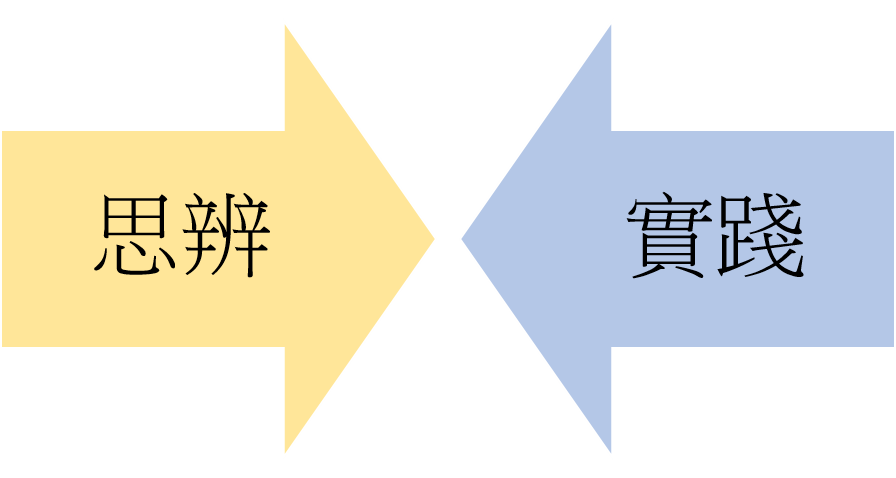 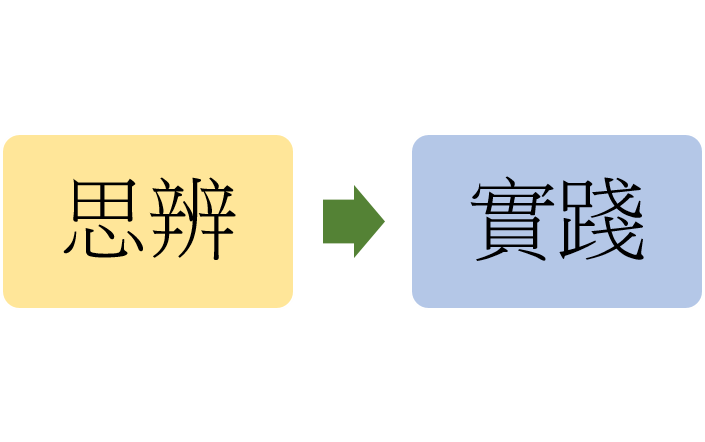 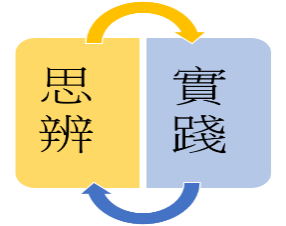 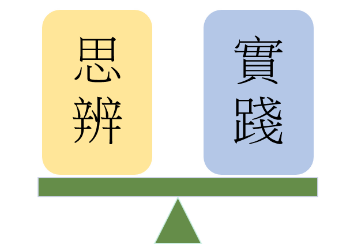 兩者相反先思後行兩者循環兩者分立並重□□□□財物本性得在己身(Ａ)失財物被盜(Ｃ)復得財物歸還原主（E）全文章法結構                     反天地因失常而犯過     泛   天（善復常）   正天地善復常 (泛論)   人(改過復常)   論點（善復常）人因失常而犯過，但改過仍可為聖賢     　　　　　　　　    例子太甲、孔子、楊雄重視改過遷善，故為聖賢     具   敘(舉例)       正作者友人改過遷善(闡述:改過復常)          反他人質疑其改過非本性　　　　　論(駁斥) 人有靈性，能思而行之，改過遷善，則可常保本性　　　　　敘(舉例)       縱(舉例）財物可失而復得            　　　 　　  收(回推）改過可回復本性甲　當沒有體認到很多現象都有多重原因時，有一個相關的錯誤會產生。例如車禍通常涉及很多原因，例如它可能是來自多個駕駛的疏忽，而不是只有一個原因。一旦找出造成某一現象的其中一個可能原因，可能就會犯所謂的「不理會錯誤」。我們會停止尋找其他不同或額外的原因。（Robert J,Sternberg著，李玉琇、蔣文祁譯：《認知心理學》，2010年）乙　天有過乎？有之，陵曆斗蝕是也。地有過乎？有之，崩馳竭塞是也。天地舉有過，卒不累覆且載者何？善復常也。人介乎天地之間，則固不能無過，卒不害聖且聖賢者何？亦善復常也。（王安石〈原過〉）王安石的說法，是否算「不理會錯誤」說明理由（50字以內）□是□否　　每個人都會犯錯，大家都會忍不住想替自己辯解。就算後來發現某些行為是有害、不道德或愚蠢的，我們心中也會萌生一股想推託責任的衝動。　　自我辯護跟說謊或找藉口不同。為了平息愛人、父母或雇主的怒火，為了不想被告或被關，因為怕丟臉或丟掉工作，以及為了保有權力，我們顯然會說謊或捏造空想的說詞。不過，有罪之人向大眾傳遞自己明知有違事實的訊息（「我沒有跟那個女人發生性行為」、「我不是騙子」），跟他說服自己其實自己做了件好事，這兩者有很大的差異。前者的狀況就是在說謊，而且他知道自己是為求自保而說謊，後者則是在自我欺騙。這就是為什麼自我辯護比直截了當的謊言更強大、更危險。自我辯護能讓人相信自己已經盡力做出最好的決策，諸如：「我已經找不到更好的解決辦法。」、「其實這個解決辦法還挺不賴的。」　　每個人都會用這種方式劃定自己的道德界線，並且為自己的行為辯護。而且，在有意識地說謊唬弄他人，以及不自覺用自我辯護來自我欺騙之間，有一塊超級有趣的灰色地帶，這塊灰色地帶是由一位不可靠、自我圖利的歷史學家所主掌。這位歷史學家就是記憶。大腦在裁減、形塑記憶時，通常會帶有所謂的自我提升偏誤（egoenhancing bias），這種偏誤會模糊過往事件的輪廓、減輕罪責，並且扭曲事實的真相。研究人員訪問夫妻當中的妻子，問到她們自己做的家事比例時，她們會說：「幾乎都是我在做啊，大概有90％。」對丈夫提出同樣問題時，他們則會回答：「我做很多家事，差不多有40％吧。」大家可能會忍不住推斷說其中一方在說謊，但更有可能是因為他們都在記憶中提升自己對家事的貢獻。　　自我辯護必須付出代價，同時也能帶來好處。如果沒有自我辯護，我們會一直陷在難堪的極度痛苦之中。我們會不停折磨自己，後悔為什麼沒有選擇另一條路。每項決定造成的後果，都會讓我們在事後深受折磨：「我們的決定是對的嗎？」但盲目無謂的自我辯護如同流沙，會讓我們陷在困境中更無法抽身。我們無法看清自己的錯誤，更遑論修改導正。（改寫自卡蘿．塔芙瑞斯、艾略特．亞隆森：《錯不在我：為什麼我們會替愚蠢的信念、錯誤的決定和傷人的言行辯解？．前言．無賴、蠢蛋、惡人和偽君子：他們怎麼受得了自己？》）你自己或他人「自我辯護」的事例（20字以內）分析「自我辯護」的原因（50字以內）